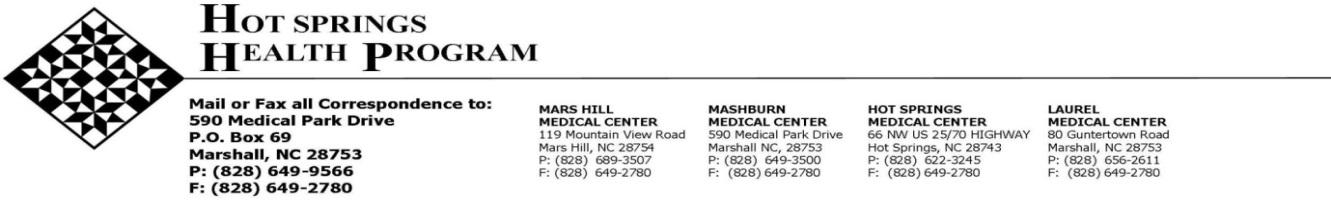  New Adult Patient QuestionnaireToday’s Date:  ____________________    Date of Birth: ___________________________Name: ___________________________   Nickname: ____________________________Email Address: ___________________________________________________By providing your email address, you authorize enrollment in our patient portal (My Chart). The portal is the fastest way to securely view medication lists, immunizations, past & upcoming appointment dates, lab/test results with provider comments. You can also send/receive messages securely to/from our staff. Enrollment is highly encouraged, as we may need to securely message you in the case of phone contact information not being up to date or if we are unable to leave a voicemail. You will receive an invitation via text or email from My Chart to enroll.In addition to listing them below, please BRING ALL medications, supplements and vitamins to your appointment, in their original bottles!Prescription Medications (daily meds and ones taken as needed):Non-Prescription Medications, Vitamins, Herbs, Supplements (daily and ones taken as needed):                                           Allergies or bad reactions to medicines:  No allergies or adverse reactions to drugsPlease list the medicines you are allergic to and reaction(s) the medication caused.                                                                                  Please complete both sides of each pageHSHP New adult patient Qustionnaire Updated 5/11/2023 have you been  diagnosed with any of the conditions below?PLEASE LIST ANY SURGERIES YOU HAVE HAD:List the names of other doctors you currently see: (Example: kidney doctor, gynecologist, etc.)___________________________________________________________________________________HSHP New adult patient Qustionnaire Updated 5/11/2023 Health MaintenanceHSHP New adult patient Qustionnaire Updated 5/11/2023SOCIAL HISTORY Single   Married  Legally Separated  Divorced  Widowed  Significant Other  Domestic PartnerName of Significant Other/Spouse/Partner if applicable: ________________________________________Do you have children?  Yes    No /If so, how many?   ____________What is the highest grade or year of school you completed? Never attended school or only attended kindergarten   Grades 1-8 (Elementary school)  Grades 9-11 (Some high school)   Grade 12 or GED   College 1-3 years  College 4 years or moreAlcohol Use: Do you drink alcohol?  Yes   Not Currently   NeverIf yes, on average, how many alcoholic beverages do you drink per week? _______________Tobacco Use:  Do you currently smoke or have previously smoked cigarettes, pipe or cigars?  Never  Sometimes Current every day smoker.  I smoke ____ packs per day.  Former smoker. I quit in _______ (year) after smoking _____ ppd for __________ years. Smokeless Tobacco: Do you currently or have previously used chewing tobacco or snuff?  Yes   Never Sometimes     Not Currently. I quit in _______ (year)E-Cigarettes/Vaping:  Never  Current every day user   Current some days   Former userSubstance Abuse: Current Drug Use:  Yes   Not Currently   Never Do you have a history of addiction?  Yes  No Family HistoryName of MedicationDose size (usually  mg) / # tabsHow Often Taken               NameDoseHow Often Taken                Reason TakenMedicineReaction it CausedYesNoDetailsYesNoDetailsAlcoholismHeart DiseaseAllergiesHeart FailureAnxietyHeart MurmurArthritis/Joint DisorderHeart AttackAsthmaOsteoporosisCancerProstate TroubleCataractsLiver DiseaseDepressionSeizuresDiabetesStomach UlcersDiverticulosisStrokeEmphysema/COPDTB DiseaseGERDThyroid TroubleHigh Blood Pressure (Hypertension)High Cholesterol(Hyperlipidemia)History of abuse If yes, were you a child or adult when abuse occurred?  child   adultList Other Conditions:Type of Surgery Date of SurgeryDescription (if indicated)Adenoids out  Appendix out  Tonsils out  Gallbladder out  Heart surgery  Describe:CABGDescribe:Valve replacementDescribe:Fracture surgeryDescribe:Hernia Repair  Which Side:Spine surgery Describe:Uterus removed  Reason for hysterectomy:Ovaries removed □ Left  □ Right □ BothC-Section How many: Tubal ligation Breast surgery Describe:Eye surgeryOther Surgeries: Date of Surgery:Describe:Have you had any of the following vaccines? Date(s)Where did you receive the vaccine?Pneumonia-Conj. Vaccine (Prevnar 13)Pneumonia-Poly. Vaccine (Pneumovax)Flu ShotTetanus Shot-(TD)If yes, did tetanus include whooping cough?(Tdap)  Yes   No UnsureZostavax (shingles) VaccineShingrix (shingles) VaccineCOVID-19 Moderna VaccineCOVID-19 Pfizer VaccineCOVID-19 Johnson & Johnson VaccineHave you had any of the following scans and or screenings?DateWhere/ResultsBone Density Test (DEXA Scan)Colon Cancer ScreeningDateWhere/ResultsColonoscopyCologuardFOBT/FIT (stool cards to check for blood)For patients who smoke/or formally smoked onlyDateWhere/ResultsAbdominal Ultrasound to check for Abdominal Aortic Aneurysm (AAA)CT Scan of the lungs (Low Dose CT Scan)For patients with diabetes onlyDateWhere/ResultsDilated Eye ExaminationHemoglobin A1c Foot ExamHealth Maintenance (for women only)Date of last Mammogram: _____/_____/_____    Was it normal?  Yes   NoWhere was last Mammogram done? ______________________ Date of last pap smear: _____/_____/_____ Was it normal?   Yes   No Did your last pap smear include HPV testing?  Yes   No If yes, was HPV result  Negative or  Positive Where was last Pap smear done? ________________________________________Have you ever had an abnormal pap?  Yes   NoNumber of pregnancies: _____  None  -   Number of live births: _____  NoneNumber of miscarriages: _____  None -   Number of abortions: _____  NoneAge your periods started: _____       -  Age your periods ended (if applicable): _____ ____________I am adopted  MotherFatherBrother(s)Sister(s)Mom’s MomMom’s DadDad’s MomDad’s DadOther blood relatives (list relationship to you)Alive (A) or Deceased (D)Alcohol/Drug AbuseAsthmaAlzheimer’s DiseaseAnxietyArthritisBreast CancerHigh CholesterolColon/Rectal CancerCOPDDepressionDiabetes FibromyalgiaHeart AttackHeart DiseaseHigh Blood PressureKidney DiseaseLiver diseaseObesityOther CancerThyroid DiseaseStrokeSuicideOther: